Theme: “Box Moor Trust: Colours of all Seasons”The Box Moor Trust Photographic Competition is open to all.  The winning photos will feature in the Box Moor Trust 2019 calendarRules and Regulations1)	Competitors may interpret the theme, “The Box Moor Trust: Colours of all Seasons”, in any way they choose, however all photographs must have been taken on, or of, Box Moor Trust land.  Please indicate on the entry form where on the estate each picture was taken.   2)	Entry in the competition is free and competitors may submit a maximum of 10 photographs.  The competition is open to all.3)	Please note that photographs should be submitted in both print and digital file format.  Images should be ‘landscape’ way round, i.e. longest edges should be top and bottom (this is a requirement in order that photographs will fit in with the format of the calendar).  Photographs will be reproduced in the calendar at a size of 155mm x 110mm.Prints:  Should be no bigger than A4 size.Digital: Files should be supplied on a disk and should be a minimum 300 dpi.4)	The closing date is Saturday 11th August 2018.	5)	A winner, second place and third place will be selected.  Another nine photographs will be chosen for the calendar.	6)	£100 will be awarded to the winner, £75 for second and £50 for third, with £10 for all other photographers whose pictures are selected for the calendar. 7)	Prints entered are not returnable.  The Box Moor Trust retains the right to print any photographs entered into the competition, and to use them in future publicity for the Trust, either digitally or in print format.8)	Take care when using photo editing software.  Photos sometimes lose out on being placed because they have been over-processed, to the detriment of the image.  9)	THE JUDGE’S DECISION IS FINAL.Please complete and return, together with your photograph(s), to:The Box Moor Trust, The Box Moor Trust Centre, London Road, Hemel Hempstead, Herts, HP1 2REPlease write your name, address and tel. number on the back of each photograph. Name: ……………………………………………………………………………………….Address: …………………………………………………………………………………….………………………………………………………………………………………………..Email address: ……………………………………………………………………………..Telephone No: ……………………………………………………………………………..     Number of photos enclosed: ……………………………………………………………..I understand that photographs are non-returnable.  The Box Moor Trust retains the right to print my photograph(s).  If I am placed first, second or third, I have no objection to being contacted by the local press.Signed ……………………………………………..  Date …………………………………Please indicate below the date and location of each photograph:1)	Date and Location: …………………………………………………………………..2)	Date and Location: …………………………………………………………………..3)	Date and Location: …………………………………………………………………..4)	Date and Location: …………………………………………………………………..5)	Date and Location: …………………………………………………………………..6)	Date and Location: …………………………………………………………………..7)	Date and Location: …………………………………………………………………..8)	Date and Location: …………………………………………………………………..9)	Date and Location: …………………………………………………………………...10)	Date and Location: ………………………….………………………………………..PhotographicCompetition 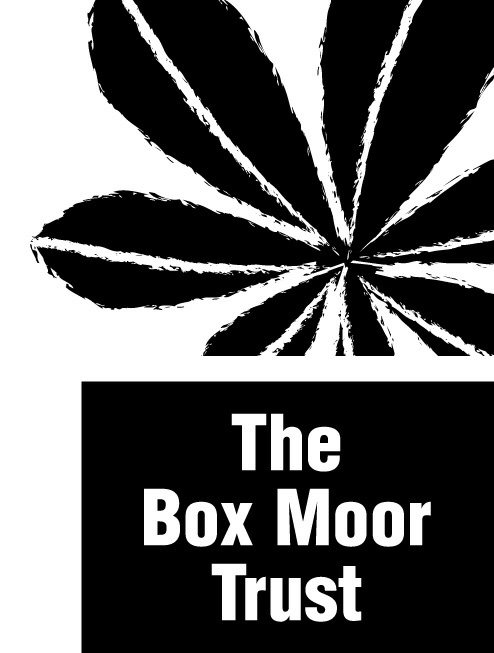 